О внесении изменений в приказ Управления от 15.01.2020 № 5 «О создании комиссии Управления Роскомнадзора по Тюменской области, Ханты-Мансийскому автономному округу – Югре и мало-Ненецкому автономному округу по соблюдению требований к служебному поведению федеральных государственных гражданских служащих и урегулированию конфликта интересов»В связи с кадровыми изменениями в Управлении Роскомнадзора по Тюменской области, Ханты-Мансийскому автономному округу-Югре и Ямало-Ненецкому автономному округу,  п р и к а з ы в а ю:Пункт 1  приказа Управления от 15.01.2020 года № 5 «О создании комиссии Управления Роскомнадзора по Тюменской области, Ханты-Мансийскому автономному округу – Югре и мало-Ненецкому автономному округу по соблюдению требований к служебному поведению федеральных государственных гражданских служащих и урегулированию конфликта интересов»  изложить в следующей редакции:	«1. Создать постоянно действующую комиссию Управления Роскомнадзора по  Тюменской области, Ханты-Мансийскому автономному округу – Югре и Ямало-Ненецкому автономному округу по соблюдению требований к служебному поведению федеральных государственных гражданских служащих и урегулированию конфликта интересов и утвердить ее в состав:2. Признать утратившим силу приказ Управления Роскомнадзора по Тюменской области,  Ханты – Мансийскому автономному округу – Югре и Ямало-Ненецкому автономному округу от 15.01.2020 года № 5 «О создании комиссии  Управления Роскомнадзора по Тюменской области, Ханты-Мансийскому автономному округу – Югре и Ямало-Ненецкому автономному округу по соблюдению требований к служебному поведению федеральных государственных гражданских служащих и урегулированию конфликта интересов».Контроль за исполнением настоящего приказа оставляю за собой.Руководитель                                                                                               О.Д. Шевченко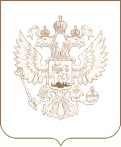 РОСКОМНАДЗОРУПРАВЛЕНИЕ ФЕДЕРАЛЬНОЙ СЛУЖБЫ ПО НАДЗОРУ В СФЕРЕ СВЯЗИ, ИНФОРМАЦИОННЫХ ТЕХНОЛОГИЙ И МАССОВЫХ КОММУНИКАЦИЙПО ТЮМЕНСКОЙ ОБЛАСТИ, ХАНТЫ-МАНСИЙСКОМУ АВТОНОМНОМУ ОКРУГУ – ЮГРЕ И ЯМАЛО-НЕНЕЦКОМУ АВТОНОМНОМУ ОКРУГУП Р И К А З_________________________                                                                                                    № _______________________РОСКОМНАДЗОРУПРАВЛЕНИЕ ФЕДЕРАЛЬНОЙ СЛУЖБЫ ПО НАДЗОРУ В СФЕРЕ СВЯЗИ, ИНФОРМАЦИОННЫХ ТЕХНОЛОГИЙ И МАССОВЫХ КОММУНИКАЦИЙПО ТЮМЕНСКОЙ ОБЛАСТИ, ХАНТЫ-МАНСИЙСКОМУ АВТОНОМНОМУ ОКРУГУ – ЮГРЕ И ЯМАЛО-НЕНЕЦКОМУ АВТОНОМНОМУ ОКРУГУП Р И К А З_________________________                                                                                                    № _______________________ТюменьТюменьДорошенко Евгений ВладимировичЗаместитель руководителя Управления -председатель комиссии;ДмитриенкоАльбина СергеевнаНачальник отдела организационной, правовой работы и кадров - заместитель председателя комиссии;Баландюк Ольга ГермановнаЗаместитель начальника отдела контроля и надзора в сфере массовых коммуникаций – член комиссии;Матаева Евгения ВикторовнаНачальник отдела административного и финансового обеспечения – главный бухгалтер  - член комиссии;Давыдова Татьяна ПетровнаСпециалист-эксперт отдела организационной, правовой работы и кадров – секретарь комиссии;Аржиловский Дмитрий ЕвгеньевичСтарший преподаватель кафедры теории государства и права и международного права  ФГАОУ ВО «Тюменский государственный университет»Мыльникова Ирина ЮрьевнаСтарший преподаватель кафедры теории государства и права и международного права  ФГАОУ ВО «Тюменский государственный университет»Проект  приказа  подготовлен:Специалист-эксперт отдела организационной, правовой работы и кадровТ.П. Давыдова                      «____» _________ 2020 г.СОГЛАСОВАНО:Начальник отдела организационной, правовой работы и кадровА.С. Дмитриенко«____» _________ 2020г.